MATHÉMATIQUESThème n°1 : Les fonctionsChapitre n°1 : Le second degréI – Rappels et définitions	Définition : Dans un cas général, un polynôme est défini, pour , comme ceci : .  est appelé un « monôme », d’où le nom polynôme. Trois monômes forment un trinôme, par exemple. Définition : Un polynôme du second degré est un trinôme est défini, pour , par.  sont appelés les coefficients et  variable ou valeur indéterminée.Définition : Une fonction polynôme du second degré est définie par :  associe . Il existe trois formes pour une fonction polynôme du second degré :la forme développée :, très souvent utilisée pour trouver l’ordonnée d’un point d’abscisse 0,la forme canonique : , très souvent utilisée pour le tableau de variations de la fonction,la forme factorisée : , très souvent utilisée pour le tableau de signe.II – Forme Canonique : cas général	Théorème : Soit un polynôme du second degré avec , alors il existe deux réels et tels que  ce qui est la forme canonique de ce polynôme. Posons . Alors,  et .Exemple : Donner la forme canonique de .III – Variations 	Théorème : Soit  tel que, pour , . Alors, les variations de la fonction f vont dépendre du signe du coefficient . Si  (autrement dit si  est positif), la fonction f va être concave et va avoir  pour minimum, atteint pour  . Si  (autrement dit si  est négatif), la fonction f va être convexe et va avoir  pour maximum, atteint pour  .IV – Racines de  ()	Théorème : Soit  avec . On pose le discriminant .	Si  alors il existe deux solutions :  et .	Si  alors il existe une solution double : .	Si  alors il n’existe pas de solution dans .V – Factorisation 	Théorème : Soit avec . Posons  ainsi que  ; et . De plus, (voir ci-dessus pour  et ).	Si  alors .	Si  alors .	Si  alors il n’y pas de factorisation dans .VI – Signe du trinôme	Soit  avec . Le signe de ce trinôme va varier en fonction du coefficient et du discriminant . VII – Récapitulatif du cours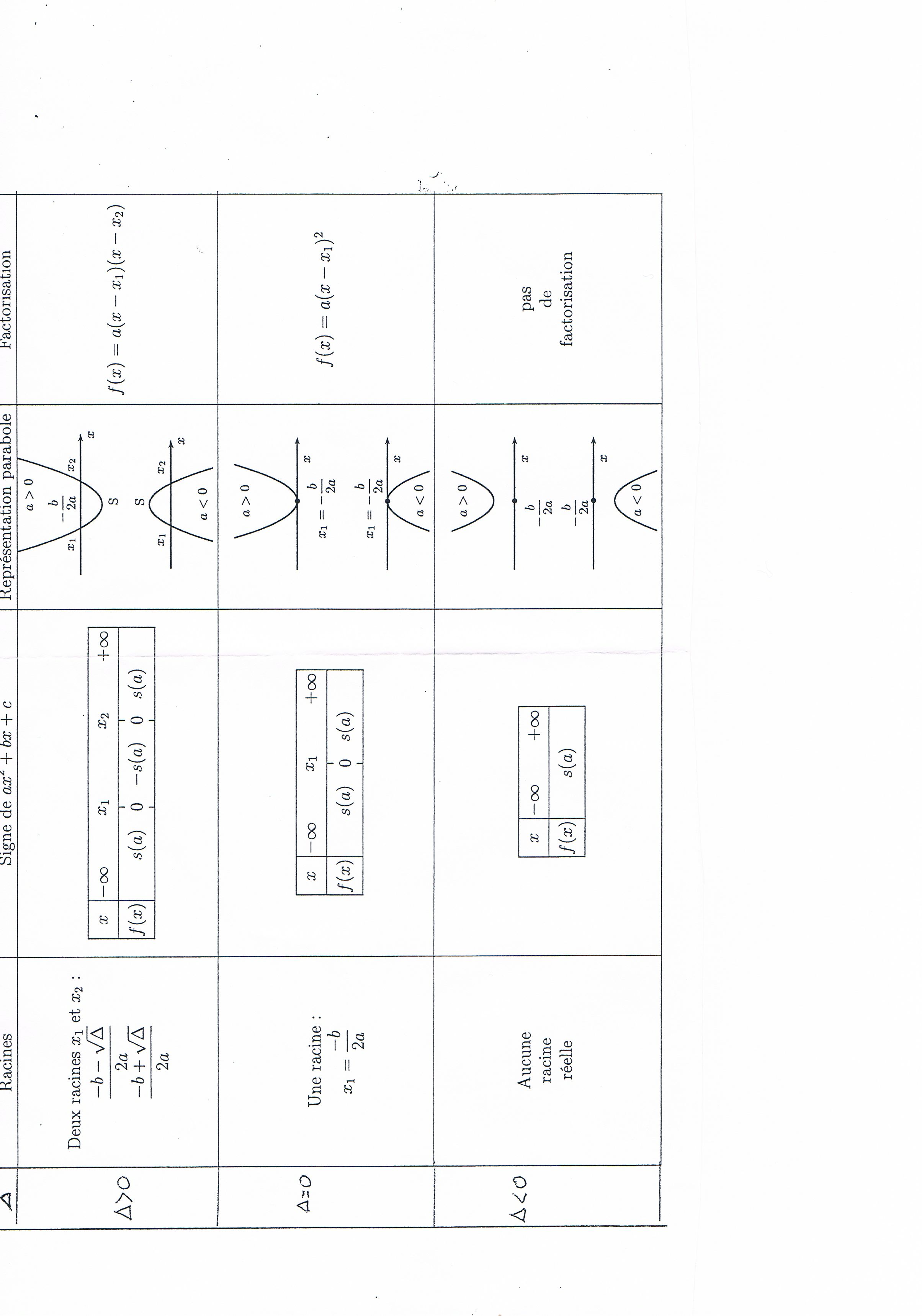 Chapitre n°2 : Vecteurs et équations de droiteI – Rappels	A – L’objet vecteur	Un vecteur  est défini par une direction (la droite ), un sens (de son origine  ver son extrémité ) et une longueur (sa norme , calculable à l’aide d’un repère orthonormé).	B – Égalité de vecteurs	Dire que  équivaut à dire que ABDC est un parallélogramme (éventuelle aplati).C – Somme de vecteurs	Relation de Chasles : 	Règle du parallélogramme : 	D – Vecteurs colinéaires 	Si deux vecteurs non nuls  et sont colinéaires, alors les droites  et  sont parallèles.	Dire que deux vecteurs non nuls  et  sont colinéaires équivaut à dire qu’il existe un réel non nul tel que .	E – Coordonnées d’un vecteur	 est un repère.  et  sont deux vecteurs de coordonnées respectives  et .  est un nombre quelconque.1 :  a pour coordonnées .  a pour coordonnées .  équivaut à  et .2 : Si les points  et  ont pour coordonnées respectives  et , alors le vecteur  a pour coordonnées .	F – Équations de droites 	Dans un repère toute droite  a une équation de la forme : si  n’est pas parallèle à l’axe des ordonnées.si  est parallèle à l’axe des ordonnées.Si  et  sont deux points de  tels que  alors .II – Colinéarité 	A – Colinéarité dans un plan Définition : Deux vecteurs  et  non nuls sont colinéaires si, et seulement si, il existe un réel  non nul tel que , ou bien, il existe un réel  non nul tel que .	Remarque : Le vecteur nul  est colinéaire à n’importe quel vecteur.	B – Colinéarité dans un repère Théorème : Deux vecteurs  et  sont colinéaires si, et seulement si, .  et   colinéaires Démonstration : 	1 – Démontrons que si les vecteurs  et   sont colinéaires, alors on a la relation  a – si les vecteurs  et  sont non nuls donc  et  et ainsi  et . On obtient : .		b – si le vecteur  est nul et  est non nul donc  et  or  est non nul donc  et ainsi, .2 – Démontrons que, pour les vecteurs  et , si on a  alors on aura  et  colinéaires.a – si les vecteurs  et  sont non nulsOn choisit arbitrairement  pour avoir  et donc . On pose   pour avoir  et . Ainsi, on montre que les coordonnées sont proportionnelles et que le réel  et le coefficient de proportionnalité. Or, deux vecteurs dont les coordonnées sont proportionnelles sont colinéaires. On a donc  et  colinéaires. 		b – si le vecteur  est nul et  est non nulLe vecteur est par définition colinéaire à n’importe quel vecteur donc  et colinéaire à . 	On a démontré le théorème par une double implication et une disjonction des cas.III – Décomposition vectorielle	Un repère orthonormée doit avoir l’axe des abscisses et l’axe des ordonnées perpendiculaires et une échelle identique. Il est indispensable pour le calcul des longueurs. Dans un repère , on pose  et . Si ces deux vecteurs sont non nuls, non colinéaires et qu’ils sont tels que : , alors le repère  est orthonormé.Soit un point du plan muni du repère . Les points  et  sont respectivement les projections du point M sur l’axe des abscisses et des ordonnées. On en déduit que les vecteurs  et  sont colinéaires donc  et les vecteurs  et  sont colinéaires donc . Or  donc  donc  est unique et est appelé les coordonnées du point M et du vecteur. Théorème : Quelque soit le point  du plan , il existe un unique couple de réels  tels que, si le vecteur  est inclus dans le repère , le vecteur  se décompose en base  tel que .Théorème : Quelque soit le vecteur , si les vecteurs  et  ne sont pas colinéaires, il existe un unique couple de réels  tel que le vecteur  se décompose en base  ;  tel que . IV – Équations de droite	A – Vecteur directeur de droite 	Définition : Soient  et  deux points distincts de la droite . Tout vecteur  non nul colinéaire au vecteur  est un vecteur directeur de la droite . et  distincts est directeur de Remarque : Une droite a une infinité de vecteurs directeurs.	Propriété : Soient  et  deux droites ayant respectivement pour vecteur directeur  et . Les droites  et  sont parallèles si, et seulement si, les vecteurs  et  sont colinéaires. et  colinéaires	B – Équation réduite d’une droitePropriété : Dans un repère , toute droite non parallèle à l’axe des ordonnées a pour équation réduite . Toute droite parallèle à l’axe des ordonnées a pour équation réduite . non parallèle à 	C – Équation cartésienne d’une droite	Théorème : Dans un repère , toute droite  a pour équation cartésienne  avec  ou . Le vecteur  est un vecteur directeur de la droite . directeur de 	Réciproque : Soient ,  et  trois réels tels que  ou . L’ensemble des points  du plan tels que  définit une droite  qui a pour équation cartésienne .Chapitre n°3 : Les fonctions de référenceI – Rappels	Jusqu’ici, on a étudié quatre fonctions de référence : la fonction constante, la fonction affine, la fonction inverse et la fonction carrée.	Définition : Une fonction qui est soit croissante soit décroissante sur un intervalle est dite « monotone » sur cette intervalle.Remarque : Une réunion d’intervalles n’est pas forcément un intervalle.II – La fonction racine carrée 	Définition : La fonction qui va de  dans  et qui à un  associe  est appelée « fonction racine carrée ».	Propriété : La fonction racine carrée est strictement croissante sur . 	Démonstration :	Soient deux réels  et  tels que . Or,  (car ) et une racine carrée étant toujours positive,  donc  donc  donc . Le sens des inégalités est conservé donc la fonction racine carrée est croissante sur .	Représentation graphique : 	Faisons la croissance comparée des trois fonctions de référence identité, carrée et racine carrée.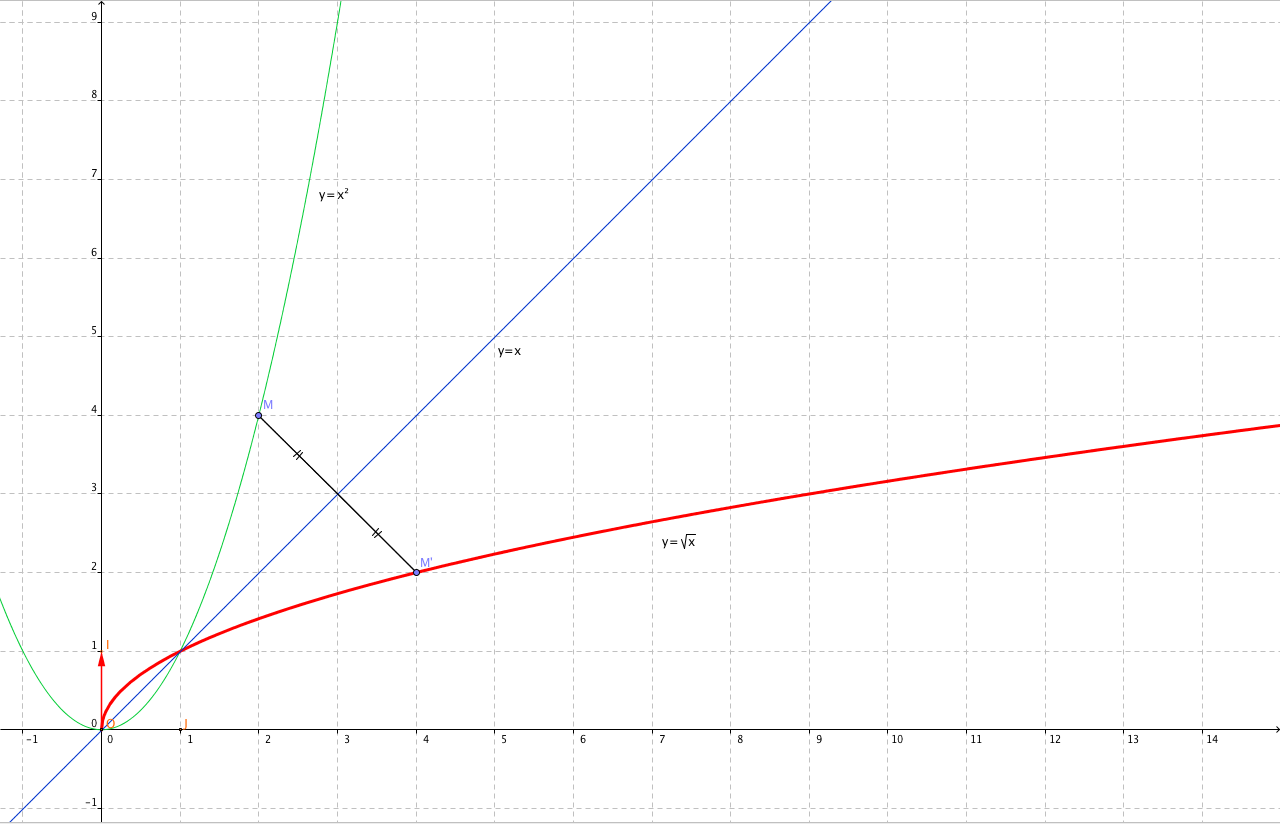 Remarques :Les fonctions carrée et racine carrée sont réciproques. Dans un repère , soient deux points :  et son symétrique . On a alors . III – La valeur absolueOn considère que l’ensemble des réels peut être représenté par la droite suivante :	Remarques :, ,  (si ),  (si ), , , , , 	Définition : La valeur absolue d’un réel  est la distance de  à 0 sur la droite des réels.	Remarques : (mais  n’est pas forcément négatif)Propriété : : c’est l’inégalité triangulaireDémonstration :Soient deux réels  et . On a donc  et . Comme ,  on obtient donc  puis   et enfin . On a ainsi démontré l’inégalité triangulaire.IV – Équations et inéquationsPropriété : Soit  un réel et  un réel positif ou nul. On a alors :V – La fonction valeur absolue	Définition : La fonction qui va de  dans  et qui à  associe la valeur absolue de  est appelée « fonction valeur absolue ».	Sens de variation de la fonction valeur absolue sur  : strictement décroissante strictement croissanteReprésentation graphique :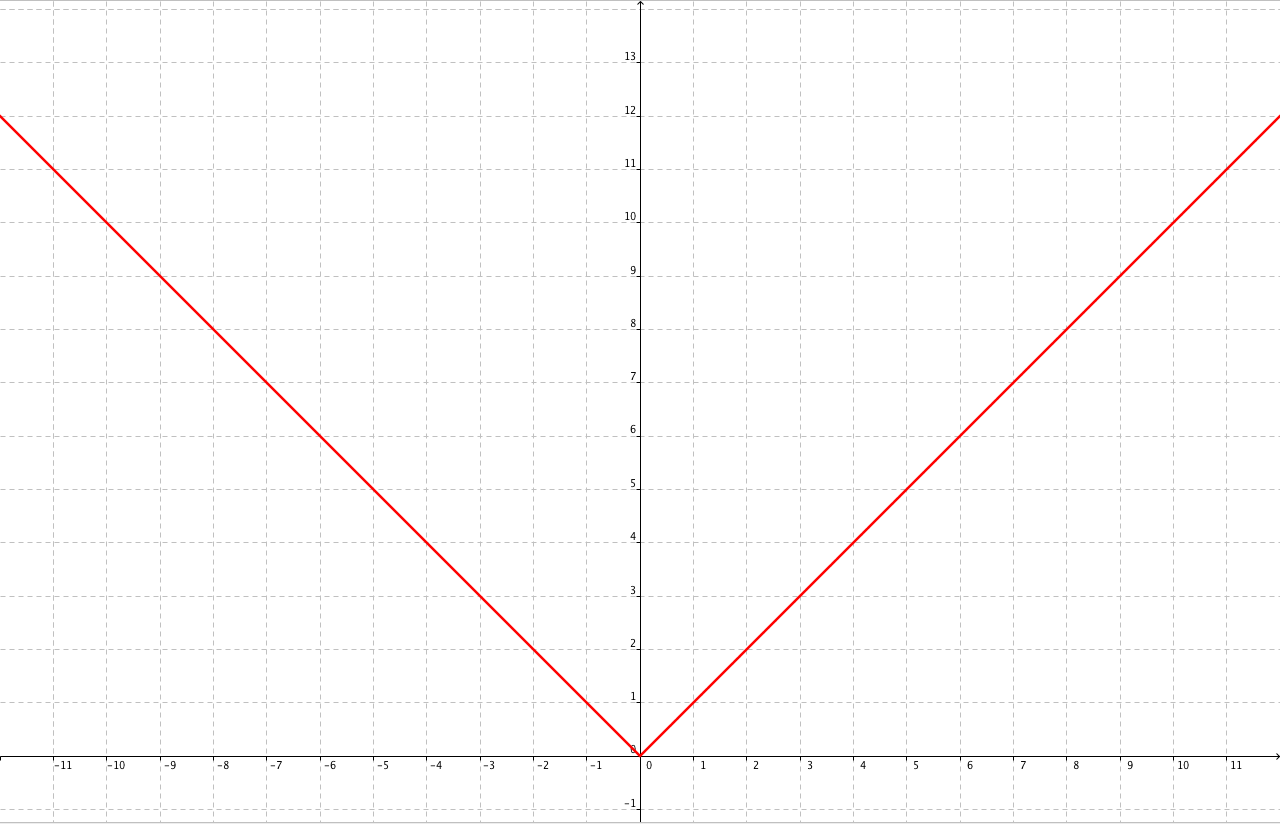 Chapitre n°4 : DérivationI – Introduction : étude d’un exemple	Soit la fonction cube et  sa courbe représentative dans un repère . Soit  et  deux réels avec  non nul. Soit deux points  et . 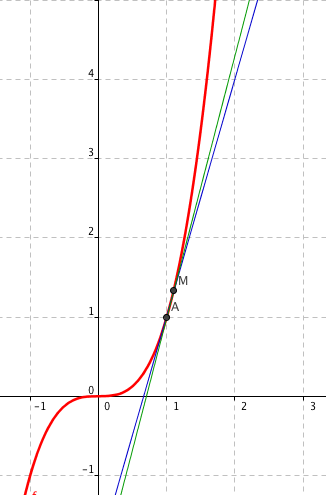 La fonction cube est représentée en rouge sur l’intervalle . La tangente à  passant par  est dessinée en bleu et la droite  est tracée en verte pour . On remarque que plus  est petit, plus droite  se rapproche de la tangente à  passant par .On appelle  le taux d’accroissement de  entre  et . Ainsi, on a :On fait tendre  vers 0 et cela nous donne :	Lorsque  tend vers 0, la droite  se rapproche de la tangente à la courbe  au point . Le coefficient directeur de la droite  tend vers une valeur limite finie qu’on appelle nombre dérivé, noté . Ici, .II – Nombres dérivésDéfinition : Soit  une fonction définie sur  avec  et  avec . Le taux d’accroissement  de  entre  et  est défini par la formule :Définition : Soit  une fonction définie sur  avec  et  avec . Si le taux d’accroissement  de  entre  et  tend vers un unique réel  lorsque  tends vers 0, alors on dit que  est dérivable en  et on note  le nombre dérivé.III – Équation de la tangenteSoient  une fonction définie et dérivable en  et  sa courbe représentative dans un repère . La tangente  de cette courbe a pour coefficient directeur  et a une équation réduite du type . Or  mais aussi  donc  et . Ainsi, on obtient une équation de la tangente :IV – Approximation affineDéfinition : Soit  une fonction définie et dérivable en . On appellera  le nombre dérivé. Soit  une fonction définie par :avec  lorsque . On a donc :et lorsque , , on obtient :On dit que ce nombre est une approximation affine au voisinage de .V – Fonctions dérivées	Définition : Soit  une fonction définie sur  et soit  un intervalle inclus dans . On dit que  est dérivable sur  si pour tout  de ,  admet un nombre dérivé appelé . On dit que  est la fonction dérivée de  sur . 	Dérivées usuelles :VI – Opérations sur les dérivéesPropriétés : 	Soient  et  deux fonctions dérivables sur  et  un réel non nul.À partir de ces trois propriétés, on peut en déduire quatre autres, pour  :Démonstration de  :	Soient  une fonction dérivable sur  et  un réel non nul ainsi que  et  deux réels tels que ,  et .	Démonstration de  :	Soient  et  deux fonctions dérivables sur  et  un réel non nul ainsi que  et  deux réels tels que ,  et .Or, on sait que :Donc :VII – Variations d’une fonction	Théorème : Soit  une fonction dérivable sur un intervalle . est constantesur  est croissante sur et  est décroissante sur  est strictement croissante sur  et la dérivée s’annule dans un nombre fini de points ; autrement dit,  s’annule éventuellement en quelques points isolés sur .  est strictement décroissante sur  et la dérivée s’annule dans un nombre fini de points ; autrement dit,  s’annule éventuellement en quelques points isolés sur .VIII – Extremum local	Définition : Soit  une fonction définie sur l’intervalle  contenant le réel . Si on peut trouver un intervalle ouvert  contenant  tel que, pour ,  ou , alors  est un extremum local. Si , c’est un maximum local ; si , c’est un minimum local. 	Théorème : Soit  une fonction définie sur un intervalle ouvert  contenant  et, de plus,  est dérivable en . Si  est un extremum local, alors .Remarque : La réciproque est fausse.	Théorème : Soit  une fonction définie sur un intervalle ouvert  contenant le réel . On suppose que  est dérivable en . Si la dérivée s’annule en  en changeant de signe alors  est un extremum.Chapitre n°5 : StatistiquesI – Médianes et quartiles : indicateurs de position	Définition : La médiane d’une série statistique, notée , est telle qu’au moins 50% des individus ont une valeur du caractère inférieure ou égale à la médiane et qu’au moins 50% des individus ont une valeur du caractère supérieure ou égale à la médiane. 	Définition : Le premier quartile d’une série statistique, noté , correspond au plus petit nombre de la série tel qu’au moins 25% des données soient inférieures ou égales à ce nombre.	Définition : le troisième quartile d’une série statistique, noté , correspond au plus petit nombre de la série tel qu’au moins 75% des données soient inférieures ou égales à ce nombre.	Définition : L’intervalle interquartile est l’intervalle entre le premier et le troisième quartile. On le note .	Définition : L’écart interquartile est la différence entre le troisième et le premier quartile. On le note .	Définition : Le diagramme en boîte représente graphiquement un une série statistique avec ses principaux indicateurs de position.II – Moyenne, variance et écart-type : indicateurs de dispersion	Définition : Soit  une série statistique où  représente la valeur du caractère étudié à la position  et  l’effectif associé. Soit . La moyenne  de  est égale à :	Définition : Soit  une série statistique où  représente la valeur du caractère étudié à la position  et  l’effectif associé. Soit . Soit  la moyenne de . Soit  un réel et  une fonction définie par . La variance  de  est telle que :	Définition : Soit  une série statistique où  représente la valeur du caractère étudié à la position  et  l’effectif associé. Soit  la variance de . L’écart-type  de  est tel que :Remarque : L’écart-type sert à mesurer la dispersion d’une série autour de la moyenne. En effet, plus il est petit, plus la série est homogène et, à l’inverse, plus il est grand, plus la série est hétérogène.	Propriété : Soit  une série statistique où  représente la valeur du caractère étudié à la position  et  l’effectif associé. Soit  la moyenne de . La moyenne des carrés des valeurs de  est supérieure ou égale au carré de moyenne des valeurs de .	Théorème : Les mathématiciens Kœnig et Huygens ont déterminé une formule pour calculer la variance d’une série statistique. Soit  une série statistique où  représente la valeur du caractère étudié à la position  et  l’effectif associé. Soit  la moyenne de . La variance  de  est telle que :	Propriété : Soient  une série statistique où  représente la valeur du caractère étudié à la position  et  l’effectif associé et  une série statistique où  représente la valeur du caractère étudié à la position  et  l’effectif associé. Soient  la moyenne de  et  la moyenne de . On pose  où  et  sont deux réels. On a alors la relation :Démonstration : On reprend les mêmes données que ci-dessus et on pose . Par définition :Propriété : Soient  une série statistique où  représente la valeur du caractère étudié à la position  et  l’effectif associé et  une série statistique où  représente la valeur du caractère étudié à la position  et  l’effectif associé. Soient  l’écart-type de  et  l’écart-type de . On pose  où  et  sont deux réels. On a alors la relation :Démonstration : On reprend les mêmes données que ci-dessous et on pose . Par définition :Or :Donc :Chapitre n°6 : TrigonométrieI – Algorithme d’enroulement d’une droite autour d’un cercle ou 	Définition : Un plan est orienté lorsque tous les cercles de ce plan sont orientés dans le même sens.	Définition : Le cercle trigonométrique, noté , est un cercle orienté de rayon 1. 	Propriété : Soit  un cercle trigonométrique du plan de centre . Soit le Repère OrthoNormé Direct (ROND)  avec . Soit  la tangente à  en . Suivant , à tout réel  de , on associe un unique point  sur . On dit que le point  du cercle est associé au réel .	Exemples : Soit . autrement dit .(voir la figure ci-dessous)II – Le radian	Définition : Soit  un cercle trigonométrique de centre  du plan. Soit le ROND  avec . Soit . Un radian est la mesure de l’arc .	Propriété : Soit  un cercle trigonométrique de centre  du plan. Soit le ROND  avec . Soit . Un radian est une mesure de l’angle orienté .(voir la figure ci-dessous)III – L’angle orienté	Définition : Soit  un cercle trigonométrique du plan de centre . Soit le ROND  avec . Soit . et . La mesure en radians de l’angle orienté  est  ou . On note  le modulo «  » de l’angle orienté .IV – Angle orienté de deux vecteurs du plan	Soient  et  deux vecteurs quelconques du plan muni d’un ROND . Soient  et  deux représentant de respectivement  et . 	Soient ,  et  tels que  et . On a donc : et  	Propriété : Parmi toutes les mesures possibles de l’angle orienté , il existe une seule mesure, appelée mesure principale, appartenant à l’intervalle .	Propriétés de calcul :	Soient ,  et  trois vecteurs non nuls.Selon la relation de Chasles : V – Colinéarité	Soient et  deux réels non nuls et  et  deux vecteurs non nuls.Posons  et  colinéaires. On a donc et finalement  ou .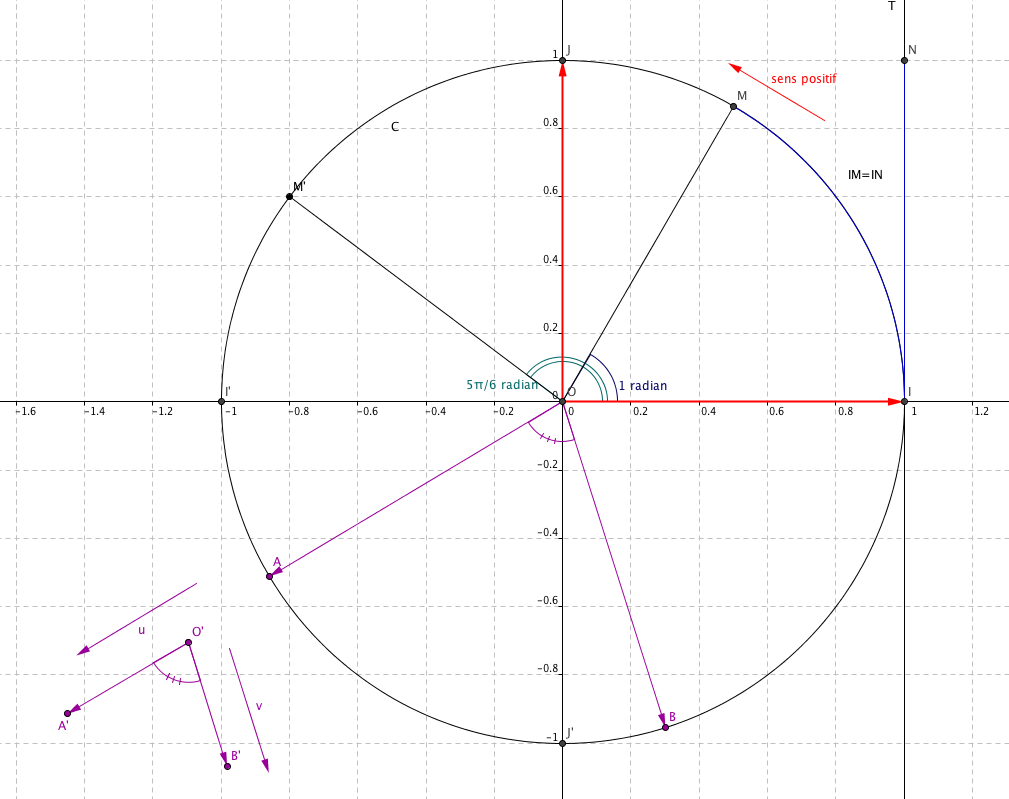 VI – Cosinus et sinus d’un réel	A – Définition	Soit  un cercle trigonométrique de centre  du plan. Soit le repère orthonormé . Il est direct si  et indirect si . Soit . Par définition, l’abscisse de  est le cosinus du réel  et son ordonnée est le sinus du réel .	B – PropriétésSoit  un cercle trigonométrique de centre  du plan. Soit le repère orthonormé . Il est direct si  et indirect si . Soit .C – Angles associésSoit  un cercle trigonométrique de centre  du plan. Soit le ROND . Soit . On a  et  opposés donc  et  sont supplémentaires,  et  sont supplémentaires,  et  sont complémentaires et enfin  et  sont complémentaires.D – Sinus et cosinus d’angles associésSoit  un cercle trigonométrique de centre  du plan. Soit le ROND . Soit . On obtient les formules suivantes :Graphiquement, cela donne :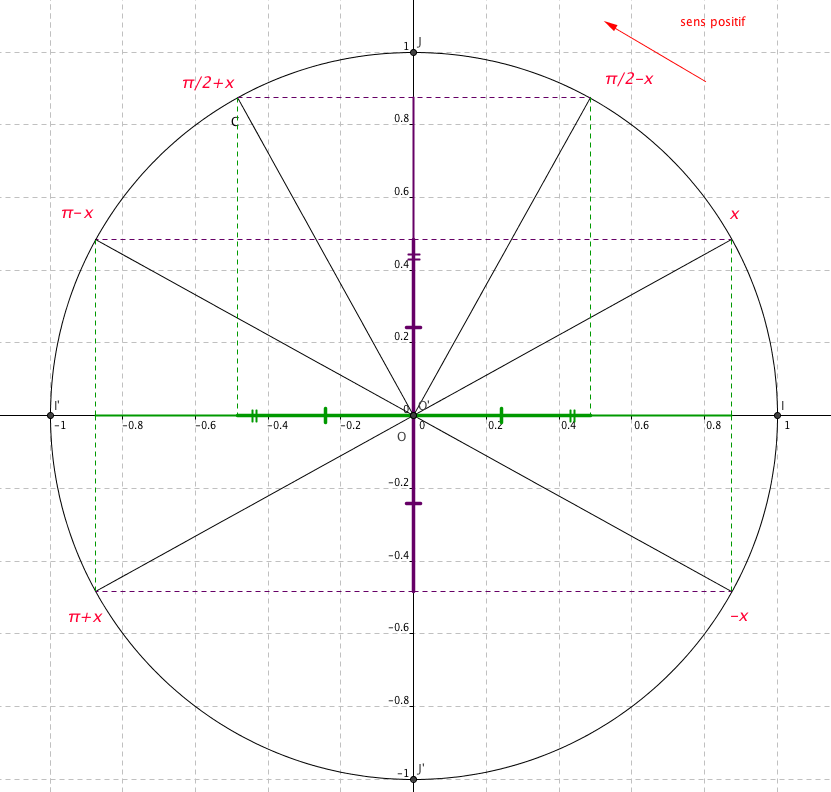 E – Cosinus et sinus d’angles remarquables	F – Résolution d’équation	Soient  et .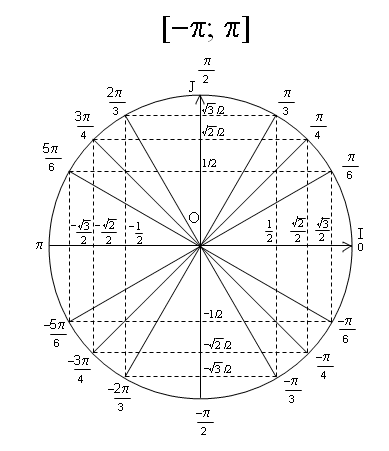 Chapitre n°7 : ProbabilitésI – Variables aléatoires	A – RappelsDéfinition : À chaque événement élémentaire est associée sa probabilité  qui est un nombre compris entre 0 et 1.	B – Étude d’un exemple 	Soient  et  deux dés équilibrés à six face.On lance :  et . On lance  et :   et . Soit  une variable aléatoire : . Soit  l’événement «  » et  l’événement «  ». On cherche à savoir la loi de probabilité de . Pour cela, on consigne dans un tableau les différentes valeurs possibles de  en fonction des issues possibles des l’expérience aléatoire précédente :	On obtient alors le tableau qui donne la loi de probabilité de  :Maintenant, on attribue à l’événement  le gain de 10€ et à l’événement  la perte de 5€. On programme alors un algorithme qui nous permet de calculer les gains pour un nombre  de parties et la moyenne de gains par partie.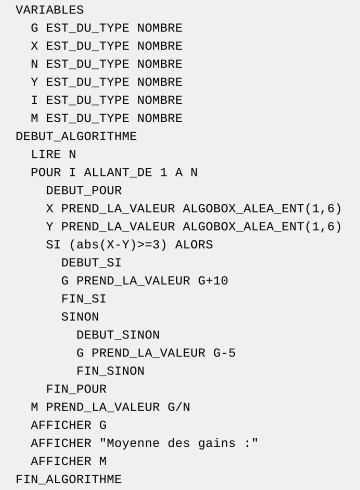 	Ainsi, après plusieurs simulations de 1000 parties, on trouve une moyenne des gains par partie d’environ 0,011. On peut retrouver cette valeur par la formule de l’espérance mathématique  :	C – Définitions	Définition : Lorsque l’on associe à chaque éventualité de l’univers un réel, on dit que l’on définit une variable aléatoire  sur .	Notation : L’ensemble des valeurs prises par  est noté .	Notation : L’événement «  prend la valeur  » se note toujours .	Définition : La loi de probabilité d’une variable aléatoire  est donnée par le tableau suivant :	Exemple : Soit l’expérience aléatoire qui consiste à lancer une pièce de monnaie équilibrée. J’observe la phase visible. Si je vois le côté « face », je gagne deux euros ; je vois le côté « pile », je perd un euro. On définit  une variable aléatoire qui représente le gain obtenu. Donner la loi de probabilité de .II – Espérance, variance et écart-type d’une variable aléatoire 	A – Définitions	Soit  tel que .	Définition : L’espérance, notée , est définie par :	Remarque : On peut faire une analogie entre la moyenne d’une série statistique et l’espérance d’une variable aléatoire.	Définition : La variance, notée , est définie par :	Définition : L’écart-type, noté , est défini par :	B – PropriétésPropriétés entre espérance, variance et écart-type :Soit  une variable aléatoire.Démonstration de la propriété 2. :Soient  et  deux réels et  une variable aléatoire.Or :etDonc :Chapitre n°8 : Loi binomialeI – Épreuve et loi de Bernoulli	Définition : On appelle épreuve de Bernoulli de paramètre  toute épreuve aléatoire ayant deux issues contraires  et  de probabilités respectives  et .	Propriété : On considère une épreuve de Bernoulli de paramètre  et la variable aléatoire  avec . On pose que si  alors l’épreuve est un échec et que si , alors l’épreuve est un succès. On peut alors définir la loi de probabilité de la variable aléatoire  par  et . On dit alors que la variable aléatoire  suit la loi de Bernoulli de paramètre .II – Espérance, variance et écart-type d’une épreuve de Bernoulli	Propriétés : Soit  une variable aléatoire suivant une loi de Bernoulli de paramètre . On a alors la valeur de l’espérance , de la variance  et de l’écart-type .III – Schéma de Bernoulli	Définition : Soit . On répète  fois de manière identique et indépendante une épreuve de Bernoulli de paramètre . On obtient alors le schéma suivant :	Propriétés :La somme des probabilités de chaque branche issue d’un nœud est égale à 1.La probabilité d’un chemin ou d’une issue est le produit des probabilités de chaque branche de même chemin.La probabilité d’un événement est la somme de celles des issues le réalisant.Le nombre de chemins d’un schéma de Bernoulli à  épreuves de paramètre  réalisant  succès est noté  et est appelé coefficient binomial.IV – Loi binomiale	Définition : On considère un schéma de Bernoulli à  épreuves de paramètre . Soit  un réel compris entre 1 et . On associe à chaque épreuve  une variable aléatoire  telle que . On dit que  suit une loi binomiale de paramètres  et . On le note .	Théorème : Soit  la variable aléatoire comptant le nombre  de succès après la réalisation de  épreuves de Bernoulli de paramètre . On a donc . On obtient alors la formule suivante :V – Espérance, variance et écart-type d’une variable suivant une loi binomiale	Propriétés : Soit . On obtient alors :Propriété : Soient deux variables aléatoires  et  telle que . On a alors .VI – Propriétés des coefficients binomiaux	Propriétés : Soit  une variable aléatoire et  le nombre de succès après la réalisation de  épreuves. On obtient alors le coefficient binomial suivant : . On peut énoncer des propriétés de calcul avec ce coefficient binomial :Théorème : La valeur de chaque coefficient binomial est donné par le triangle de Pascal donc la formule générale est la suivante :Démonstration : On raisonne par disjonction des cas.1er cas : La première épreuve est un succès. Ainsi, pour obtenir , il suffit d’obtenir  succès pour les  épreuves restantes. Il y a donc  chemins possibles pour obtenir  succès pour  épreuves.2ème cas : La première épreuve est un échec. Ainsi, pour obtenir  succès, il suffit d’obtenir  succès pour les  épreuves restantes. Il y a donc  chemins possibles pour obtenir  succès pour  épreuves.On retrouve donc bien la formule précédente. donc  donc or  et  donc.or  et  donc.or  et  (parce que  et  si )  donc donc .or  et  (parce que  et  si )  donc donc . avec  avec 0VocabulaireExemple : On lance un dé à six faces équilibré.Une expérience aléatoire est une expérience dont on ne connaît pas le résultat à l’avance.« On lance un dé à six faces équilibré. »Un événement élémentaire, aussi appelé une issue, est une des résultats possibles de l’expérience aléatoire.Obtenir 3 est un événement élémentaire.L’univers est l’ensemble de tous les résultats possibles. On le note .Un événement est une partie de .Posons l’événement A : « Obtenir un nombre pair » et l’événement B : « Obtenir un nombre supérieur ou égal à 3 » et Un événement est certain s’il contient tous les résultats possibles.Si l’événement C est tel que C : « Obtenir un nombre inférieur ou égal à 10 », alors  C est un événement certain.Un événement est impossible s’il n’est jamais réalisé.Si l’événement D est tel que D : « Obtenir un 7», alors  C est un événement impossible.Un événement noté  est l’événement contraire de l’événement .L’intersection des événements A et B, noté , est réalisé lorsque A et B sont réalisés. Si l’événement  est tel que  : « Obtenir un nombre pair et supérieur ou égal 3 », alors .La réunion des événements A ou B, noté , est réalisée lorsque soit A, soit B, soit A et B se réalisent.Si l’événement  est tel que  : « Obtenir un nombre pair ou supérieur ou égal 3 », alors .Des événements A et B sont incompatibles ou disjoints lorsqu’ils n’ont pas de résultats communs, autrement dit que .Si l’événement E est tel que E : « obtenir 1 », alors  et A et E sont disjoints.123456101234521012343210123432101254321016543210111